                                                                                                                        Утверждаю                                                                                          Директор школы                                                                                  _____ Алискеров М.А.                                                                                                               «____» «_______» 2021г.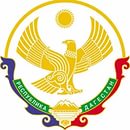 РЕСПУБЛИКА ДАГЕСТАНМКОУ «НОВОКАРАКЮРИНСКАЯ СРЕДНЯЯ ОБЩЕОБРАЗОВАТЕЛЬНАЯ ШКОЛА им. М.Р.Расулова»368753, с.Новокаракюре, Докузпаринский район, РДnovokarakure68@mail.ruПлан работы заместителя директора по ИКТна  2021-2022 учебный год                                                                                                                               Зам.директора по  ИКТ                                                                 Аладинова Р.С.                                                      2021-2022 уч.год.                      Цели:улучшение качества обучения на основе использования новых информационных технологий;вовлечение школы в построение единого информационного пространства;формирование у школьников мировоззрения открытого информационного общества.Задачи:внедрение в управленческую деятельность, учебный процесс, социальновоспитательную работу современных информационных технологий;повышение информационной культуры педагогических и управленческих кадров;развитие творческого, самостоятельного мышления школьников, формирование умений и навыков самостоятельного поиска, анализа и оценки информации;развитие материально-технической базы;организация эффективного информационного взаимодействия с вышестоящими организациями;развитие информационных ресурсов образовательного учреждения (сайта);организация доступа педагогам и школьникам к информационным ресурсам Internet.Основные направления работы:Внедрение новых информационных технологий в управлениеВнедрение новых информационных технологий в учебный процессОбучение членов педагогического коллектива новым информационным технологиям.Использование новых информационных технологий во внеклассной и внеурочной деятельности школьников.№МероприятияОтветственныйСрокисполненияРезультат1. Нормативное обеспечение деятельности.1. Нормативное обеспечение деятельности.1. Нормативное обеспечение деятельности.1. Нормативное обеспечение деятельности.1. Нормативное обеспечение деятельности.1.1Подготовка нормативной документации по работе заместителя директора по информатизации на 2021-2022 уч. год.Зам. директора по ИКТСентябрьПакет документов, регламентирующих работу зам директора.1.2Подготовка нормативной документации по работе классов, паспортизация кабинетов с ИКТ-техникой, профилактические работы с компьютерами.Зам. директора по ИКТ, зав кабинетами.ОктябрьПакет документов, регламентирующих работу медиаклассов (паспорт, журнал учёта рабочего времени, журнал учёта состояния техники).1.3Паспортизация компьютерного класса.Зав кабинетомСентябрьПакет документов, регламентирующих работу компьютерного класса.1.4Контроль работы сети Интернет и локальной сетиЗам. директора по ИКТЕжемесячноПакет документов, регламентирующих работу1.5Работа с официальным школьным сайтом: обновление материалов, публикация статей. Зам. Директора по ИКТВ течение годаОбновленнаяинформация1.6Заполнение электронных анкетЗам. Директора по ИКТВо время мониторинговПакет документов, регламентирующих работу1.7Техническое обслуживание компьютерной техники и периферийных средств информатизацииЗам. Директора по ИКТВ течение годаЭффективноеиспользованиекомпьютернойтехники.1.8Контроль работы системы контентной фильтрацииЗам. Директора по ИКТВ течение годаПакет документов, регламентирующих работу1.9Участие в различных онлайн олимпиадахЗам. Директора по ИКТВ течение годаПакет документов, регламентирующих работу2. Материально-техническое обеспечение.2. Материально-техническое обеспечение.2. Материально-техническое обеспечение.2. Материально-техническое обеспечение.2. Материально-техническое обеспечение.2.1Обеспечение условий для использования кабинета информатики в режиме межпредметного компьютерного класса.Зам. директора по ИКТВ течение годаЭффективное использование компьютерной техники на уроках с выходом в Интернет.2.2Обеспечение условий для использования медиаклассов учителями - предметникамиЗам. директора по ИКТВ течение годаЭффективноеиспользованиекомпьютернойтехники.3. Методическое обеспечение.3. Методическое обеспечение.3. Методическое обеспечение.3. Методическое обеспечение.3. Методическое обеспечение.3.1Диагностирование потребностей учителей- предметников в использовании ИКТ, локальных и глобальной компьютерной сети.Зам. директора по ИКТВ течение годаЭффективная работа учителей. Результат в справке.3.2Обучение учителей навыкам по использованию компьютеров в учебном процессе.Зам. директора по ИКТВ течение годаЭффективная работа учителей.3.3Обучение учителей навыкам по использованию мультимедийной установки на уроках и внеклассных мероприятиях.Зам. директора по ИКТВ течение годаЭффективная работа учителей.4. Развитие информационной культуры учащихся и учителей на основе ИКТ.4. Развитие информационной культуры учащихся и учителей на основе ИКТ.4. Развитие информационной культуры учащихся и учителей на основе ИКТ.4. Развитие информационной культуры учащихся и учителей на основе ИКТ.4. Развитие информационной культуры учащихся и учителей на основе ИКТ.4.1Обновление школьного сайтаЗам. директора по ИКТеженедельноОбновленнаяинформация4.2Создание условий для использования ИКТ в проведении внеклассных воспитательных мероприятий.Зам. директора по ИКТВ течение годаБанк электронных пособий по методике проведения внешкольных мероприятий.4.3Организация работы по подготовке к олимпиадамЗам. директора по ИКТВ течение годаЭффективное использование Internet -ресурсов учащимися4.4Работа электронной почты с целью своевременного получения необходимой документацииЗам. директора по ИКТВ течение годаСвоевременногополучениянеобходимойдокументации.4.5Проведение уроков с использованием ИКТ.ПедагогиВ течение годаЭффективное использование ИКТ4.6Отслеживание эффективности применения ИКТ на уроках.Зам. директора по ИКТВ течение годаПовышение IT- компетентности учителей5. Участие в районных и областных мероприятиях по использованию ИТ.5. Участие в районных и областных мероприятиях по использованию ИТ.5. Участие в районных и областных мероприятиях по использованию ИТ.5. Участие в районных и областных мероприятиях по использованию ИТ.5. Участие в районных и областных мероприятиях по использованию ИТ.5.1Участие в районных олимпиадах по информатике.учителяинформатикиДекабрьУспешноевыступление ребят на олимпиаде5.2Участие в семинарах, проводимый районным управлением образованияЗам. директора по ИКТ, учителя информатики.В течение годаИнформация о новинках в области внедрения ИТ в образовательный процесс.5.3Участие в конкурсах и ИКТ - олимпиадахЗам. директора по ИКТВ течение годаПовышениеэффективностиобучения6.Создание баз данных по школе.6.Создание баз данных по школе.6.Создание баз данных по школе.6.Создание баз данных по школе.6.Создание баз данных по школе.6.1Корректировка базы данных прохождения ПК поЗам. директора по ИКТдекабрьСистематизацияданныхиспользованию ИКТ учителями6.2Корректировка и работа в реестре государственных услугЗам. директора по ИКТВ течение годаСистематизацияданных6.3Таблицы КПМО (система электронного мониторинга)Зам. директора по ИКТВ течение годаСистематизацияданных6.4Базы данных выпускников в электронном дневникеАдминистрация,учителяВ течение годаСистематизацияданных6.5Реестр программного обеспеченияЗам директора по ИКТПо графикуСистематизацияданных